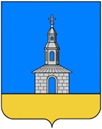 РОССИЙСКАЯ ФЕДЕРАЦИЯ ИВАНОВСКАЯ ОБЛАСТЬЮРЬЕВЕЦКИЙ МУНИЦИПАЛЬНЫЙ РАЙОНСОВЕТ ЮРЬЕВЕЦКОГО ГОРОДСКОГО ПОСЕЛЕНИЯ ТРЕТЬЕГО СОЗЫВА155453, Ивановская обл., г. Юрьевец, ул. Советская, д.37 тел. (493-37) 2-11-54  РЕШЕНИЕот 07.07.2016 г.                                                                                                             №  39О внесении изменений в решение Совета Юрьевецкого городского поселения от 13.04.2010 №18 «Об утверждении Регламента Совета Юрьевецкого городского поселения Юрьевецкого муниципального района»    В соответствии с ст.58 Устава Ивановской области, экспертным заключением главного правового управления Правительства Ивановской области от 20.05.2016 № 1135 на решение Совета Юрьевецкого городского поселения от 13.04.2010 №18 «Об утверждении Регламента Совета Юрьевецкого городского поселения Юрьевецкого муниципального района», Совет Юрьевецкого городского поселения РЕШИЛ:Абзац 1 статьи 54 изложить в следующей редакции:«Статья 54. Депутатский запрос    Депутат, группа депутатов вправе обращаться с запросом к Главе поселения, Главе района, в прокуратуру, к федеральным и областным органам исполнительной власти исполняющим полномочия на территории поселения, к исполнительным органам местного самоуправления поселения и муниципального района, в состав которого входит поселение, а также при постановке вопросов актуальных для местного сообщества в целом, к Губернатору  Ивановской области, в Ивановскую областную Думу, к руководителям органов исполнительной власти Ивановской области, иных государственных органов Ивановской области. Решение о признании депутатского обращения запросом принимается Советом в соответствии с регламентом».Наименование Главы 11 изложить в следующей редакции:«Глава 11. ВЗАИМООТНОШЕНИЯ СОВЕТА С ИВАНОВСКОЙ ОБЛАСТНОЙ ДУМОЙ, ОРГАНАМИ ИСПОЛНИТЕЛЬНОЙ ВЛАСТИ ИВАНОВСКОЙ ОБЛАСТИ, ОРГАНАМИ МЕСТНОГО САМОУПРАВЛЕНИЯ ЮРЬЕВЕЦЕКОГО МУНИЦИПАЛЬНОГО РАЙОНА».      3. Разместить настоящее решение на официальном сайте Администрации Юрьевецкого муниципального района «юрьевец-официальный.рф».Глава Юрьевецкого городского поселения                                                           С.А.Баранова